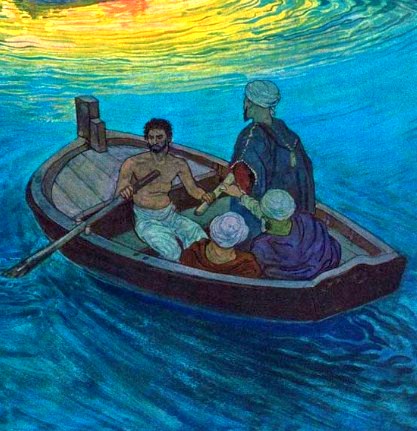 Жил себе старый перевозчик.Никому не отказывал он в перевозе. Давали ему что-нибудь за это — он брал; не давали — ничего не просил.Видит раз перевозчик, что через реку плывет курей (толстый змей).Плыл, плыл и стал он тонуть. Тогда старик поспешил к нему на помощь на своем перевозе и перевез его на другую сторону.Ничего не сказал курей, только заплакал, и где упали его слезы, там растут с, тех пор прекрасные цветы. Они растут и в других местах на земле, но только там, где поливают их слезами.В другой раз, когда старик сидел у своего перевоза, увидел он, что плывет молодая косуля и тонет.Поехал старик и перевез косулю на другой берег.Вышла косуля, ничего не сказала и убежала в лес.Пошел старик в лес нарвать себе салату на зиму — вдруг выбежал красивый козел и стал рыть ногой землю. Но в это время проходил какой-то прохожий с лопатой, и козел убежал.— Будь добр, прохожий, покопай в этом месте!Только три раза копнул прохожий, и стукнула лопата обо что-то.То было золото.— Благодарю тебя,— сказал старик.— За твою работу даю тебе половину этого золота.— Это золото выкопал я, и оно мое,— сказал прохожий. Стали они между собой спорить, и так как ничего из их споров не вышло, то и решили они идти в город, к судье.Судья отдал золото прохожему, а старика за вымогательство, избив палками, посадил в колодки.Ночью приполз к старику курей и укусил его в ногу.На другой день нога старика так распухла, что уже думали, что умрет он.Ночью опять приполз к нему курей и дал ему целебных листьев.От этих листьев на другой день пропала вся опухоль на ноге, и даже след от раны исчез.А курей в ту же ночь приполз к жене судьи и, так же как и старика, укусил ее за ногу.На другой день у нее так распухла нога, что уже думали, что умрет она.Тогда начальник тюрьмы доложил судье, что у старика отчего-то пропала такая же опухоль.Позвал судья старика и спрашивает:— Отчего пропала у тебя опухоль?— Курей мне листья такие принес.— Где листья?Показал старик, приложил к ноге жены судьи, и опухоль пропала.— Почему же курей принес тебе листья?Тогда рассказал старик, как перевез курея и косулю.— А косуля что тебе дала?— Дал ее муж то золото, которое ты передал прохожему. Тогда судья послал догнать прохожего, отобрал у него золото, передал старику, а прохожего посадил в колодки.